Publicado en España el 02/06/2023 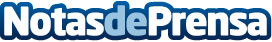 Clinic Cloud, el software médico para la gestión de clínicas con el que aumentar el volumen de trabajo un 30%Este servicio de gestión de clínicas en la nube permite a clínicas de diferentes especialidades optimizar todas las áreas clave de su funcionamiento, favoreciendo el control y el ahorro de gastosDatos de contacto:Clinic Cloud958 10 50 50Nota de prensa publicada en: https://www.notasdeprensa.es/clinic-cloud-el-software-medico-para-la Categorias: Nacional Medicina Software Servicios médicos http://www.notasdeprensa.es